St. Paul’s Presbyterian Churchhttps://pccweb.ca/stpauls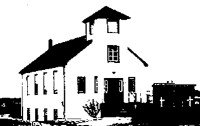 Interim Moderator:                        	Rev. Robert Lyle Clerk of Session: 			Jan Alchorn Music Director: 	 	            Linda Giddens                          Leading Worship Today                  Rev. Dr. Brad LittleMay 12, 2024 Mother’s Day/Ascension Day/Seventh Sunday of EasterResponsive Call to Worship:Clap your hands, all you peoples; We will shout to God with songs of joy for all His good gifts.For God is awesome, reigning over all the earth!We will sing praises to God every day, including this special day.Let us worship God with all we have to offer. We will offer God our love – heart, body, mind and soul!Worship in Music:     BP 42 – All people that on earth do dwellPrayers of Approach and Confession:Loving God of promise and purpose, we praise You with thankful hearts. As the beauty of the seasons change, the beauty of Your world lifts our hearts in praise. You lifted up Jesus to be by Your side at the Ascension, and so we have the assurance that he is always by our side as the future opens before us through the Holy Spirit. Show us the promise and purpose in our own lives – how we can experience new life, and move into the future empowered by the Holy Spirit, embraced by the love of Christ our Lord. Lord Jesus Christ, You called Your followers to carry the Good News of God’s love and forgiveness to the ends of the earth. Yet we confess we cannot always find the words to tell others of our faith. We try to act out Your love but it’s hard to tell others why we do what we do for You. Forgive us. Give us the courage to speak openly of our commitment to you. We pray these things through Christ our Lord.Assurance of PardonFriends, remember the promise declared by the Apostle Paul: What will separate us from the love of Christ? Hardship? Distress? Peril or sword? Neither death nor life, nor things present nor things to come can separate us from the love of God in Christ Jesus. Let us rejoice that, no matter what is happening around us, no matter what we have done, God’s deep love will never let us goWorship in Music:      BP 159  –  When mothers of SalemGOD’S WORD FOR HIS PEOPLEFirst Reading: Acts 1:1-11					         Pg.770Responsive Reading:  Psalm 1131 Praise the Lord. Praise the Lord, you his servants; praise the name of the Lord.2 Let the name of the Lord be praised, both now and forevermore.3 From the rising of the sun to the place where it sets, the name of the Lord is to be praised.4 The Lord is exalted over all the nations, his glory above the heavens.5 Who is like the Lord our God, the One who sits enthroned on high,6 who stoops down to look on the heavens and the earth?7 He raises the poor from the dust and lifts the needy from the ash heap;8 he seats them with princes, with the princes of his people.9 He settles the childless woman in her home as a happy mother of children. Praise the Lord.Third Reading: 1 Peter 3: 1-6				         Pg.858Sermon:  “Mum’s the Word”OUR RESPONSE TO THE WORDWorship in Music:    BP 585 – Happy the home when God is thereOffering and OffertoryThe Doxology and Offertory PrayerPrayers of God’s People and The Lord’s PrayerConfession of Faith: OBP 616Worship in Music:    BP 396  – Softly and TenderlyBenediction and Choral AmenAnnouncements:						May is designated as Camp Geddie month, you may mark your offering envelope if you wish to donate. Worship Leaders:May 19- Bob LyleMay 26 – Maryann SkinnerJune 2 – Brad LittleJune 9 -Maryann SkinnerMission Moment: Somalia faces an acute hunger crisis, worsened by the most severe drought in four decades. With failed crops, widespread water shortages and reduced livestock productivity, Nafiso Hussein’s family and thousands more had to abandon their homes in search of relief. Hunger and extreme conditions affected Nafiso’s son Hadi, whose health had deteriorated critically. In the displaced persons camp where they had sought refuge, Hadi was quickly referred to the stabilization centre for treatment, and under this initiative, his health significantly improved. Nafiso is grateful for her son’s recovery, “He is well now, and I am happy to see him play and laugh like before.” PWS&D, with partners at Canadian Foodgrains Bank, provides funding to train community nutrition workers who identify and screen severely malnourished children.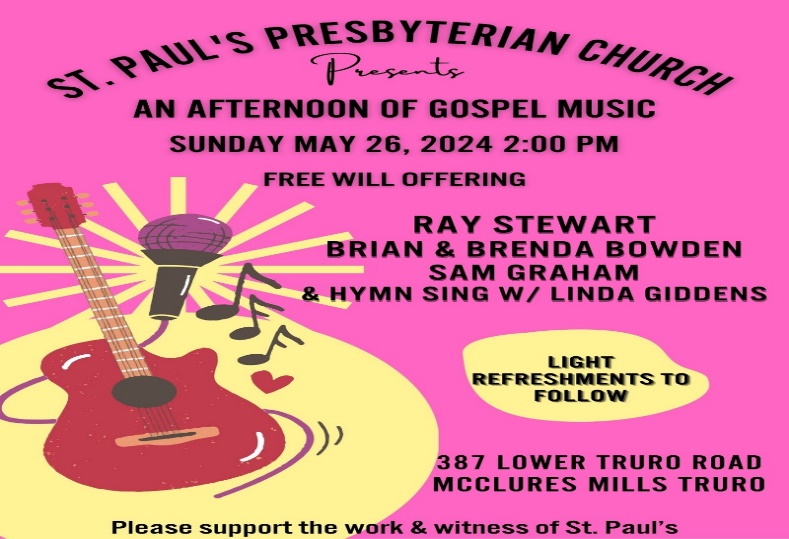 